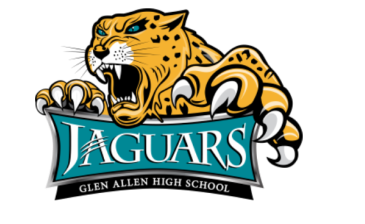 JAA Board MeetingOctober 12, 2022  @ 7:30 pm
MinutesCall to Order, President’s Report				EmilyThe meeting was called to order at 7:35 pm.Emily thanked everyone for their hard work so far this year.  We have had great response to our fundraising efforts thus far and good support with our volunteers in the concession stand.  Approval of Minutes 					AmandaThe minutes from the September 2022 meeting were approved.Finance							SaraTreasurer’s ReportChecking balance as of 10/11/22 - $88,822.55Savings balance as of 10/11/22 - $40,002.07Concession deposit to be made from the games on 10/3/22 and 10/7/22 - $6679.002021-22 Audit - almost complete.  Sara is waiting for information from Shelle Flowers and a few receipts.Purchase CDs (Certificates of Deposit) - Sara recommends that we purchase CDs with a portion of the savings account.  The current economy will yield higher interest rates on CDs than a savings account.  The CDs will be FDIC insured.  Sara will check on any tax issues.  LAX helmets will need to purchased in the spring.Sara recommends two CDs each at $15,000 with one a 3 month CD and the other a 6 month CDActivities Director Report 					Coach JHotel rooms for state championship events.  Henrico County currently has no firm policy about the number of athletes assigned to a room.  Coach J recommends that the JAA continue to split the cost of the hotel rooms for state championship events so the athletes can continue to sleep comfortably before their event.  This is budgeted.Impact Concussion - invoice is coming for the $555 cost.  This is budgeted.Winter Sports Startup CostsWrestling headgear (invoice submitted)  $1805Scorebooks, balls, etc for winter sports - invoice to comeFootball Ticket Sales Reimbursement - Kris will submit the number of passes issued to Sara for reimbursement to the school.  One of the four varsity home games has already been reimbursed.  The remaining three varsity games are outstanding.Officials - Region wide there is a shortage of officials for high school events.  Scheduling has shifted from the norm to accommodate the shortage.Swim Coach vacancy - still looking to hire a swim coach.  Postseason Update for Fall Sports Cross Country - Regional meet in Richmond; State Meet in Northern VAFootball - currently in 6th place in the region.Volleyball - GAHS is one of two host sites for the Regional tournament.  Concessions will be needed for November 1, 3 and 7th.  GAHS will host the Boys Volleyball Final match.Field Hockey - currently in 6th place in the region.Golf - one athlete went to the state tournament.Colonial District Basketball Tournament - GAHS will be a host site.  The window for the tournament is February 17-28.  More to come.Concessions							CherylMajor thank you to all who have helped pull off concessions, especially Homecoming which was a huge success!  Special thanks to Emily for being at every single event and Marcia for coordinating volunteers!3 JV games to go….we still need help!  I will not be at the Oct. 20.  My school has an event that evening that I have to be at.  Shane will be there though.  In the coming days, I will be working towards totally restocking all goods.  Concession/Ticket Booth Dates:   JV:  October 20, October 27, November 3Winter sports – need to discuss inside concessions.  I’m thinking drinks, chips, candy, snack type items.  Need to put eyes on the inside concession stand.  Marcia (or someone else), will you still be able to coordinate volunteers?  And, do we just want to do varsity (or how else do we want to work that)?In need of an additional freezer for outside concessions.  Thank you, JAA for purchasing the awesome grill that enabled us to keep up with the demands on Homecoming night.Wrestling has volunteered to clean up after basketball games.  In exchange, they ask for assistance in paying for new wrestling mats.Volleyball Tournament - November 1st, 3rd, 7th.  Volunteers are needed.  Kris Horn volunteered to help with some of the volleyball tournament.Membership							Kris440 memberships have been sold to date.Kris will work on selling punch cards for basketball games.799 passes were used for the last three varsity football games.Spirit Wear							Marcia M.Paid for the Whalehook bill online.Marcia and Sara will work on reconciling sales in Square.Sales are going well.  Marcia plans to do inventory to see if more spiritwear needs to be orderedA bin of some items will be put together so spiritwear can be sold at basketball games.Ways & Means/Sponsorships				Danielle/KatieBanners have been ordered for 2022-2023 sponsors.  Two diamond sponsors - Nathan’s Roofing and NFT LendingExp Realty was a $675 sponsorTutoring Club still owes a checkCasino NightDebbie Southall and Katie Moss will look into alternate locations for a Spring 2023 event.Website/Marketing						AmyeNo reportVolunteers							Marcia W.Many volunteers were no shows for varsity football gamesSign up will be created for winter sports once concessions determines which games they will be open.Other BusinessNoneNext meeting:  Wednesday, November 2 at 7:30 pmAttendance for 10/12/22Attendance for 10/12/22Attendance for 10/12/22Attendance for 10/12/22PresidentEmily Fagan  ✔️Website/CommunicationsAmye BergmanVice PresidentJennifer Calvo  Advertising/MarketingAmye BergmanSecretaryAmanda CookHospitalityDanielle Harris✔️TreasurerSara Johnson ✔️Spirit WearMarcia Mosley✔️ParliamentarianKris Horn✔️Ways and MeansKatie Moss/ Danielle Harris✔️ConcessionsCheryl WaiteActivities DirectorMike Jiancristoforo✔️MembershipKris HornSchool PrincipalReginald DavenportVolunteersMarcia Williams✔️